Интегрированный урок  литературного чтения4 классаТема: К. Д.Ушинский «Четыре желания»Цель: продолжить знакомство с творчеством К. Д. Ушинского, создать условия для глубокого и целостного восприятия произведения  «Четыре желания».Задачи:- учить выделять главное в тексте, анализировать прочитанное, делать выводы; -учить замечать и ценить всё хорошее, что есть в каждом времени года;-учить замечать и ценить всё хорошее, что есть в жизни каждого человека; -учить учащихся формулировать вопросы и ответы; способствовать развитию речи, памяти, логического мышления, воображения, творческой фантазии, навыков самоутверждения и самооценки; развивать у детей чувство радости, успеха в учении, интереса к предмету;- совершенствовать умения вести диалог, участвовать в обсуждении; формировать устойчивый интерес к чтению.Ход урока.I. Мотивация к учебной деятельности-Ребята, какое у вас сегодня настроение?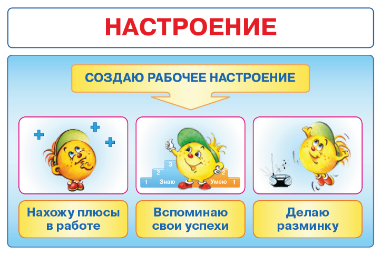 -А какое настроение нам нужно для работы на уроке? (Рабочее)-Как создать рабочее настроение? (Вспомнить свои успехи, сделать разминку, находить плюсы в работе)-Вспомните свои успехи на предыдущих уроках.II.Актуализация знаний и постановка проблемы-Отгадайте загадку:Гостьи к нам пришли: седая,А за нею – молодая,Третья ярко расцветает,А четвёртая – рыдает.- Что это за гостьи? (Времена года)-О чем сегодня будем говорить на уроке?- Сколько всего времён года?-Какое время года вам нравится? Встаньте, кому нравится зима. За что вы любите зиму? Кому нравится весна? Лето? Осень? Почему?-Возьмите карточку №1 с таблицей и отметьте то время года, которое вам нравиться. -Прочитайте эпиграф нашего урока. (Эпиграф- краткое изречение (фраза), цитата, которая помещается перед произведением, выражая его главную мысль или отношение автора к событиям)-У природы нет плохой погоды. (Записано на доске)-Как вы понимаете это высказывание?III. Построение проекта-Сегодня на уроке нам предстоит доказать наши предположения и выяснить прямое и переносное значение этого выражения.-Для этого я предлагаю вам пройти шаги нашего плана(на доске)1. Познакомиться с произведением К.Д.Ушинского «Четыре желания»2. Рассмотреть репродукции картин известных художников3. Послушать отрывки из музыкальных произведений4. Сделать выводIV. Реализация построенного проекта1. Предтекстовая деятельность.-Давайте прочитаем первый пункт плана.-Сегодня мы с вами познакомимся с произведением, которое называется «Четыре желания».-Как вы думаете, о чём это произведение?-Что такое карманная книжка?2.Первичное восприятие текста. Чтение произведения К.Д. Ушинского “Четыре желания”Митя катался на саночках с ледяной горы и на коньках по замерзшей реке, прибежал домой, румяный, веселый, и говорит отцу:- Уж как весело зимой! Я бы хотел, чтобы все зима была!- Запиши твое желание в мою карманную книжку, - сказал отец.Митя записал.Пришла весна. Митя вволю набегался за пестрыми бабочками по зеленому лугу, нарвал цветов, прибежал к отцу и говорит:- Что за прелесть эта весна! Я бы желал, чтобы все весна была!Отец опять вынул книжку и приказал Мите записать свое желание.Настало лето. Митя с отцом отправились на сенокос. Весь длинный день веселился мальчик: ловил рыбу, набрал ягод, кувыркался в душистом сене и вечером сказал отцу:- Вот уж я повеселился вволю! Я бы желал, чтобы лету конца не было!И это желание Мити было записано в ту же книжку.Наступила осень. В саду собирали плоды – румяные яблоки и желтые груши. Митя был в восторге и говорил отцу:- Осень лучше всех времен года!Тогда отец вынул свою записную книжку и показал мальчику, что он то же самое говорил и о весне, и о зиме, и о лете.2.  Анализ прочитанного по вопросам:- Сколько желаний загадал Митя?- Куда записывал свои желания Митя?- Какое первое желание загадал Митя?- Какое второе желание загадал Митя?- Какое третье желание загадал Митя?- Какое четвертое желание загадал Митя?3. Работа в парах с самопроверкой- Возьмите карточку №2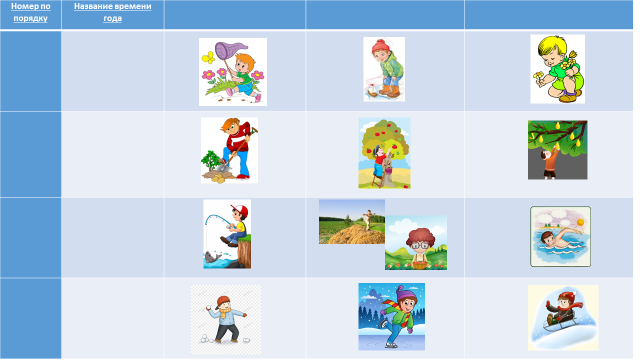 -Рассмотрите картинки, определите их последовательность в соответствии с текстом рассказа «Четыре желания». Пронумеруйте времена года в том порядке, в котором они описаны в тексте.-В каждом времени года выберите одну картинку, которая является лишней. -Давайте прочитаем текст и проверим ваши работы.-Читаем первую часть.  О каком времени года здесь говориться? - Что делал Митя зимой? (Зимой Митя катался на санках, на коньках)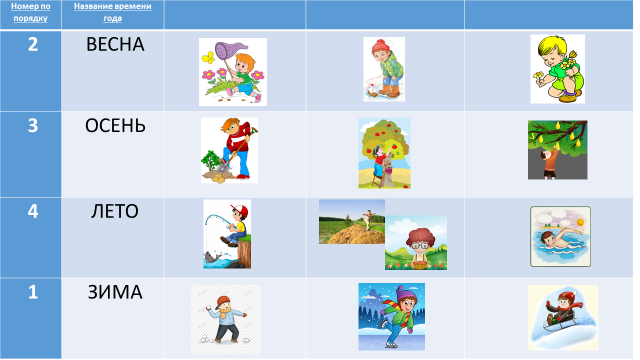 - А что он делал весной? (Весной Митя бегал за бабочками, нарвал цветов)- Что делал Митя летом? (Летом Митя ловил рыбу, набрал ягод, кувыркался в сене)- Что делал Митя осенью? (Осенью Митя собирал плоды: яблоки и груши)ФИЗМИНУТКА- Давайте вспомним, какое настроение нам нужно на уроке. Чтобы оно  у нас не пропало, я предлагаю вам сделать разминку.- Давайте покажем движениями, какие действия не выполнял Митя? Что не делал мальчик весной? (Мальчик  не запускал  кораблики)-Посмотрите на следующую лишнюю картинку. Что Митя не делал летом? Покажите движениями (мальчик не купался)-Какая картинка оказалась лишней осенью? (Мальчик копает картошку)-Какая картинка оказалась лишней зимой? (мальчик играет  в снежки)IV. Реализация построенного проекта- Мы выполнили первый пункт нашего плана.-Вы согласны с высказыванием, что у природы нет плохой погоды?-Как автор нам доказал это?-Что теперь нам предстоит сделать? Прочитайте второй пункт плана4. Работа с репродукциями картин. Константин Фёдорович Юон. Русская зима-Что изображено на первой картине? Какое это время года? (На картине преобладает белый цвет, Художник изобразил разгар настоящей русской зимы. Он наблюдает за жизнью деревни с пригорка. На полотне везде изображен снег, белоснежный и пушистый, который укрывает землю, как пуховое одеяло)Виктор Эльпидифорович Борисов-Мусатов. Майские цветы-Что изображено на второй картине? (Май- это пора, когда цветут растения. Художник изобразил погожий весенний денёк. На переднем плане мы видим весенний сад с цветущими белым цветом деревьями, молодую зелёную траву. Девочки одеты в белые платья. Рядом дом со ставнями. Хорошая погода и солнечное тепло)Исаак Ильич Левитан. Цветущие яблони- Что изображено на третьей картине? Какое это время года?(Художник изобразил цветущий яблоневый сад. Земля покрыта изумрудным ковром из молодой травы. В траве растут мелкие белые цветы. В саду растут яблони, их ветви тянутся к небу. Ветви усыпаны белоснежными цветами, а вот листочков пока не так много. В саду стоит скамейка. День на картине солнечный)Аркадий Александрович  ПлАстов. Летом-Что изображено на четвёртой картине? Какое это время года? (Бабушка и внучка после похода за грибами отдыхают на зелёной лесной полянке. Они присели в теньке возле двух берёз. Взрослая женщина сильно утомилась и решила прилечь, подремать на свежем воздухе, под шум листвы и стрекот кузнечиков. Девочка собирает ягоды в кружку)Василий Дмитриевич  Поленов. Золотая осень-Что изображено на следующей картине? Какое это время года? (Картина была написана в усадьбе «Борок». Там сейчас находиться Государственный музей-заповедник В.Д.Поленова. На картине представлен вид на реку Оку в сторону Очковых гор. Природа уже погрузилась в осень. Деревья покрыты желтизной, но где-то еще проглядывает зелень. Осень не поздняя, ещё стоит тёплая погода. В этот свежий осенний денёк можно почувствовать запах осенний листвы)-Найдите в нашей карточке третий столбик, выберите и отметьте ту картину или картины, которые понравились вам больше всего. 5. Прослушивание музыкального произведения-Ребята, подумайте, какие звуки можно услышать в разное время года.Зимой – скрип снега, завывание ветра, хруст снега.Весной – капель, журчание ручья, пение птиц.Летом – жужжание насекомых, пение птиц.Осенью – дождь, шорох листьев.-Я предлагаю вам послушать небольшие отрывки из музыкального произведения Петра Ильича Чайковского «Времена года».  -Найдите второй столбик в карточке. Вам нужно будет послушать и отметить тот отрывок, который вам больше понравился. Это может быть один отрывок, а может быть несколько.(Звучит музыка из произведения Петра Ильича Чайковского «Времена года», небольшие отрывки из каждого времени года)V. Включение в систему знаний - Чем К. Ушинский хотел поделиться с читателем? Определи главную мысль произведения. - Главная мысль произведения Ушинского «Четыре желания» заключается в том, что у каждого времени года есть свои положительные стороны и надо уметь их замечать и ценить. Рассказ Ушинского «Четыре желания» учит позитивно относиться к жизни, ценить все хорошее, что есть в каждом времени года.-А теперь давайте вернёмся к нашему высказыванию, которое мы прочитали в начале нашего урока. Это название и первая строка песни, которую написал композитор Андрей Петров на стихи режиссера Эльдара Рязанова для кинофильма «Служебный роман». -Давайте прочитаем следующие строчки этой песни.-У природы нет плохой погоды,Всякая погода – благодать.Дождь ли, снег в любое время годаНадо благодарно принимать.-Что значит благодать?-Благодать – одно из ключевых понятий христианского богословия, рассматривается как дар для человека от Бога, подаваемый исключительно по милости Господа, без всяких заслуг со стороны человека.Благо – всё, что способно удовлетворять потребности людей, приносить пользу, доставлять удовольствие.-Мы с вами уже сказали, что любая погода любые природные явления имеют свои привлекательные стороны, надо их только уметь видеть и наслаждаться ими. -А вот в переносном значении это выражение употребляется, когда говорят не только о  погоде, но и  о жизни человека. Жизнь прекрасна, надо уметь видеть положительные моменты и наслаждаться ими.VI. Рефлексия деятельности на уроке-Какую цель ставили перед собой в начале урока?-Удалось ли нам доказать свои предположения?-Посмотрите на карточку с таблицей, которую мы заполняли на протяжении всего урока.-Вы отмечали в каждой строчке только одно время года, описанное в художественном произведении, в картинах художников, выраженное при помощи музыки или это были разные времена года?-Какой вывод можем сделать?-Вспомните своё любимое стихотворение о природе. О каком оно времени года?- Подготовьте чтение этого стихотворения наизусть к следующему уроку.-Дома вам нужно заполнить таблицу, дописать, что вам нравится в каждом времени года.- Посмотрите на плакат «Рабочее настроение». Мы вспоминали свои  успехи на предыдущих уроках, потом делали разминку.  Какой ещё пункт  у нас остался?- Какие плюсы в работе на этом уроке вы можете назвать?КАРТОЧКА №1ЗИМАВЕСНАВЕСНАЛЕТООСЕНЬМне нравится (выбрать одно время года)Репродукции картинК. Ф. Юон. «Русская зима»В.Э. Борисов-Мусатов. «Майские цветы»И.И. Левитан. «Цветущие яблони»
А.А.  Пластов. «Летом»
В. Д.  Поленов. «Золотая осень»Репродукции картинП. И. Чайковский «Времена года»Запиши, что тебе нравится в каждом времени года